UAB ,,Kauno vandenys“ atliekami darbai:Lapkričio 22 d. Informacija apie planinį vandens tiekimo nutraukimą:Dėl naujų vartotojų prijungimo prie vandentiekio tinklų darbų, nuo 9 val. iki 13 val. nebus tiekiamas vanduo Romainių g. 41 - 106, Kruosto g. 4, Vijūkų  g. 4.Dėl vandens apskaitos mazgo permontavimo darbų, nuo 10 val. iki 13 val. nebus tiekiamas vanduo Gastilonių g. 2 - 27, Neveronių g. 10, Kopų g. 7A.Klientai informuoti el. priemonėmis. Atsiprašome dėl galimų nepatogumų ir dėkojame už supratingumą.Romainių g. 98, Neveronių g. 10 - atliekami vandentiekio tinklų išjungimo, paleidimo ir plovimo darbai;Baltijos g. 48 – atliekami vandens apskaitos mazgo patikros darbai; A. Mickevičiaus g. 27 - atliekami vandentiekio nutekėjimo paieškos ir šulinių plovimo darbai; Sukilėlių pr. 46, A. Kriščiukaičio g., Radvilų Dvaro g. – atliekama vandentiekio tinklų sklendžių patikra;Senajiesio g. 21 – atliekama vandentiekio tinklų  patikra;Prancūzų g. 20A, Taikos pr. 51, Sodžiaus g. 17, Berlainių g. 21, Verkių g. 3 – atliekami buitinių nuotekų tinklų ir šulinių plovimo darbai;Kombinato g. 1/ R. Kalantos g. 20, Kaunas – atliekami siurblinės valymo ir plovimo darbai;Berlainių g. 21 – atliekami paviršinių nuotekų tinklų plovimo darbai;Vytauto pr. 37 – atliekami paviršinių nuotekų  šulinėlių ir išvadų plovimo darbai; Kalniečių g. 172 – atliekami paviršinių nuotekų šulinio plovimo ir įgriuvos tvarkymo darbai;Berlainių g. 21, Bitininkų g. – atliekama tinklų televizinė diagnostika.Kilus klausimams skambinti: Klientų aptarnavimas/Avarinė tarnyba – 8 800 20 000.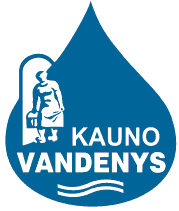 uždaroji akcinė bendrovė „Kauno vandenys“uždaroji akcinė bendrovė „Kauno vandenys“